ToánTiết 69                             So sánh các số có hai chữ số I. Mục tiêu- Biết so sánh các số có hai chữ sốII. Đồ dùng dạy học:- GV: Sách Toán 1. Tranh trong SGK. Bảng phụ, bộ hình vuông   -  HS: Bộ đồ dùng học Toán 1.III. Các hoạt động dạy học:Tiết 70                                     Sắp thứ tự ba sốI. Mục tiêu- Biết vận dụng cách so sánh hai số để biết số nào lớn/ bé hơn cả hai số kia, từ đó tìm ra số lớn nhất/ bé nhất.- Học sinh biết sắp thứ tự từ bé đến lớn hoặc từ lớn đến bé của ba số: số bé/ lớn nhất đứng trước tiên, số lớn/ bé nhất đứng sau cùng.- Rèn luyện tính cẩn thận, tập trung khi làm bài, góp phần phát triển năng lực tự chủ, tự học và giải quyết vấn đề.II. Đồ dùng dạy học:  - Giáo viên: SGV, sách mềm ( tư liệu bài giảng), ĐDDH Toán 1( các thẻ hình vuông).- Học sinh: SGK, vở bài tập; bộ ĐD học toán 1( các thẻ hình vuông).III. Các hoạt động dạy - học:IV. Củng cố, dặn dò- GV củng cố ND bài.- Dặn dò HS về nhà xem lại bài và chuẩn bị trước bài cho tiết học sau.……………………………………………………………………........TOÁNI.Mục tiêu - Học sinh biết sắp thứ tự từ bé đến lớn/ từ lớn đến bé của một nhóm số (không quá 4 số) trong phạm vi 100.- Biết thứ tự đếm đến 100 chính là thứ tự từ bé đến lớn của các số trong phạm vi 100.II.Đồ dùng dạy học:  - Giáo viên: SGV, sách mềm ( tư liệu bài giảng), ĐDDH Toán 1( mô hình số)- Học sinh: SGK, vở bài tập; bộ ĐD học toán 1( thẻ số, mô hình số).III.Các hoạt động dạy - học:IV. Củng cố, dặn dò- GV củng cố ND bài.- Dặn dò HS về nhà xem lại bài và chuẩn bị trước bài cho tiết học sau.……………………………………………………………………HOẠT ĐỘNG CỦA GVHOẠT ĐỘNG CỦA HSA. Kiểm tra bài cũB. Bài mới1. Hoạt động khởi động: Nhóm nào dán được nhiều hình hơn?+ Mục tiêu: Giới thiệu bài.+ Cách thực hiện:Ví dụ: Hai nhóm HS được chọn ra có số lượng như nhau, mỗi nhóm xếp thành một hàng dọc, giữa hai nhóm có một rổ đựng các hình vuông (số lượng lớn hơn 40 hình). Sau lệnh “Bắt đầu!", mỗi nhóm một HS lấy 1 hình vuông dán lên phần bảng của nhóm mình, HS trước dán xong thì HS tiếp theo lại lấy 1 hình vuông dán tiếp, cứ thế dán sao cho thành cột 1 chục thì chuyển sang cột khác. HS nào dán không đúng (chưa đủ 1 chục đã chuyển sang cột khác hoặc dán thành cột nhiều hơn 1 chục) thì phải dán lại cho đúng. Khi đã hết hình vuông trong rổ.- GV khen nhóm làm tốt, khen HS nhận xét đúng và nhanh nhất.- GV giới thiệu bài học mới: So sánh các số có hai chữ số.2. Hoạt động khám phá+ Mục tiêu: HS biết cách só sánh các số có hai chữ số.+ Các bước:a. Nhận biết cách so sánh hai số có hai chữ số. - GV gắn (chiếu, cho HS quan sát trong SHS) tranh của mục Khám phá trong SHS để cả lớp cùng theo dõi khi thảo luận chung.+ GV yêu cầu mỗi cặp đôi HS quan sát mô hình hai số 32 và 23, thảo luận để trả lời câu hỏi “Bạn trai trong tranh nói đúng không? Vì sao?”.Câu trả lời đúng: Bạn trai trong tranh nói đúng. 3 chục lớn hơn 2 chục thì 3 chục lớn hon 23 (do 10 lớn hơn 3) nên 32 lớn hơn 23 (HS có thể nối tương ứng từng cặp hình vuông của mô hình hai số)- GV nhận xét- Củng cố trường hợp so sánh hai số có số chục khác nhau: So sánh số chục, nếu số chục khác nhau thì kết luận (không cần so sánh đến số đơn vị). GV lấy một số VD+ Hoạt động tương tự với hai số 23 và 25; - Củng cố trường hợp so sánh hai số có số chục như nhau: So sánh số chục, nếu số chục như nhau thì so sánh tiếp số đơn vị rồi kết luận. GV lấy một số VDb. Chốt thứ tự các bước so sánh hai số có hai chữ số: - So sánh số chục, nếu số chục khác nhau thì kết luận. VD: So sánh 23 và 32, …- So sánh số chục, nếu số chục như nhau thì so sánh tiếp sổ đơn vị rồi kết luận. VD: So sánh số 25 và 23,…- GV kết luận các bước so sánh3. Hoạt động luyện tập3.1. Thực hiện HĐ1 trong SHS.+ Mục tiêu: HĐ này nhằm cho HS thực hành so sánh hai số có hai chữ số theo thứ tự ở chốt 2. mục Khám phá). + Các bước:- GV theo dõi từng cá nhân HS, kịp thời giúp HS còn lúng túng vể cách so sánh và sử dụng dấu <, >.- Gọi một số HS viết dấu vào     trên bảng và nói cách so sánh (GV gợi ý đến khi HS nói rành mạch từng bước so sánh).- GV yêu HS tự thực hiện các phần còn lại, sau đó gọi một số HS trình bày trên bảng đến khi GV và các HS khác xác nhận đã đúng:      a.     <            b.   >                    c.  >3.2. HS thực hiện HĐ2 trong SHS. + Mục tiêu: HĐ này nhằm tiếp tục cho HS thực hành so sánh hai số có hai chữ số, nhưng hình thức khác so với HĐ1: chọn số viết vào đúng ô vuông để được câu đúng. + Các bước tương tự như HĐ1. - GV theo dõi từng cá nhân HS, kịp thời giúp HS còn lúng túng.- Gọi một số HS viết số vào     trên bảng và nói cách so sánh (GV gợi ý đến khi HS nói rành mạch từng bước so sánh).- GV đánh giá từng HS qua sản phẩm học tập này. 4. Hoạt động vân dụng: Thực hiện HĐ3 trong SHS. + Mục tiêu:  HĐ này nhằm cho HS vận dụng so sánh hai số đề tìm ra số bé nhất, số lớn nhất trong ba số đã cho.+ Các bước:- GV hướng dẫn để HS hiểu cách tìm số bé nhất, số lớn nhất như bóng nói.- GV nhận xét, khen HS làm bài tốt.C. Củng cốGV nêu lại câu hỏi:-  Khi so sánh số chục, nếu số chục khác nhau thì ta làm thế nào ? - Khi so sánh số chục, nếu số chục như nhau thì ta làm thế nào- GV kết luận các bước so sánh- Nhận xét tiết học.D. Dặn dò- Về nhà ôn lại bài và làm bài tập- HS hoạt động chung cả lớp- HS thực hiện chơi theo lệnh của GV- HS giơ tay để nhận xét nhóm nào dán được nhiều hình vuông hơn.- HS lắng nghe- HS hoạt động cặp đôi- HS quan sát tranh- HS quan sát mô hình hai số 32 và 23, thảo luận và trả lời câu hỏi.- Đại diện một số cặp đôi trả lời câu hỏi trước lớp. - HS khác nhận xét- HS lắng nghe- HS so sánh từng cặp số có số chục khác nhau mà GV đưa ra.- HS lắng nghe- HS So sánh trả lời.- HS So sánh trả lời.- Lắng nghe- HS hoạt động cá nhân- HS tự viết dấu vào     trong vở phần a.- HS viết dấu vào      trên bảng và nói cách so sánh- HS tiếp tục làm bài tập theo yêu cầu- HS hoạt động cá nhân- HS tự viết số vào     trong vở phần b.- HS viết số vào     trên bảng và nói cách so sánhKết quả đúng.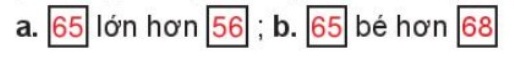 - HS hoạt động cá nhân- HS xem mẫu- HS thực hiện với ba số 32, 23, 25- Một số HS trả lời câu hỏi trước lớp - HS khác nhận xét- HS trả lời- HS trả lời- HS lắng nghe.- HS lắng nghe và thực hiệnHOẠT ĐỘNG CỦA GVHOẠT ĐỘNG CỦA HSTG1.Tổ chức hoạt động khởi động( Hoạt động chung cả lớp)- Gọi học sinh lên bảng dán đủ số lượng hình vuông( cứ 1 chục hình vuông xếp thành 1 cột) rồi viết số lên trên nhóm hình đó.- GV khen ngợi, tuyên dương những học sinh làm tốt.- Giới thiệu bài: Ta đã biết so sánh 2 số. Bài học hôm nay chúng ta sẽ biết cách tìm xem trong ba số đã cho số nào bé nhất, số nào lớn nhất rồi sắp xếp chúng theo thứ tự từ bé đến lớn hoặc từ lớn đến bé.2.Tổ chức hoạt động khám phá:- GV gắn hoặc chiếu lên bảng tranh của mục Khám phá trong SHS để cả lớp cùng theo dõi khi thảo luận chung.* Sắp xếp các số theo thứ tự từ bé đến lớn ( cá nhân) theo các bước- HS sắp xếp ba số 32, 23, 25 theo thứ tự từ bé đến lớn.- Mốt số HS nói trước lớp thứ tự từ bé đến lớn của ba số và giải thích* HD HS tiếp nhận cách sắp ba số theo thứ tự từ bé đến lớn bằng cách tìm số bé nhất. Các bước- Yêu cầu HS tìm hiểu từng bước trong mục Khám phá. GV gợi ý hướng dẫn từng bước.- Yêu cầu HS nhắc lại các bước và kết luận như theo ví dụ ở mục Khám phá.3.Tổ chức hoạt động luyện tâpHS thực hiện HĐ1 trong SHS:a.Yêu cầu HS thực hiện phần a ( GV theo dõi từng cá nhân, kịp thời giúp HS còn lúng túng các bước tìm ra số bé nhất và sắp xếp thứ tự từ bé đến lớn).b. Hướng dẫn tương tự phần a4.Tổ chức hoạt động vận dụng.a. Hướng dẫn HS thực hiện HĐ2 trong SHS (cá nhân):- Yêu cầu học sinh vận dụng quy trình sắp xếp 3 số đã cho từ bé đến lớn/ từ lớn đến bé đã được luyện ở HĐ1.b. Hướng dẫn HS thực hiện HĐ3 trong SHS (cá nhân): - GV lưu ý cho HS cách vận dụng linh hoạt tìm số lớn nhất vào tình huống thực tế, chuyển “ lớn nhất” thành “ nhiều nhất” khi trả lời câu hỏi. - HS 1 dán 24 hình.- HS 1 dán 25 hình.- HS 1 dán 12 hình.- Các học sinh khác thi đua lên viết dấu lớn, bé vào giữa hai số mà GV đã viết lên bảng.12…24                       25…2412…25                       25…12- HS lắng nghe-HS quan sát, thảo luận.-HS sắp xếp: 23, 25, 32.-HS cả lớp tìm hiểu-Nhắc lại nối tiếp, đồng thanh.- HS thực hiện.- Một số HS viết kết quả trên bảng và chia sẻ cách tìm kết quả.+ 5 chục < 6 chục và 5 chục < 7 chục nên số bé nhất trong ba số 61, 70, 54 là 54.+ 6 chục < 7 chục nên số bé nhất trong 2 số 61 và 70 là 61.+ Thứ tự từ bé đến lớn của 3 số là 54, 61, 70.- HS làm bài, trao đổi trong cặp.    a. 95, 98, 99   b. 21, 12, 9-HS thực hiện theo yêu cầu.3p12p15p7pTIẾT 71:              Sắp thứ tự các số trong phạm vi 100HOẠT ĐỘNG CỦA GVHOẠT ĐỘNG CỦA HSTG1.Tổ chức hoạt động khởi động( Hoạt động chung cả lớp): tạo số lớn nhất, số bé nhất3p- Yêu cầu hs lấy 3 thẻ số và thực hiện: +  Tạo thành số có hai chữ số bé nhất+  Tạo thành số có hai chữ số lớn nhấtGv khen hs dán đúng và hỏi tại sao đó là số có hai chữ số bé/lớn nhất Giới thiệu bài-HS dán vào bảng và giơ-HS dán vào bảng và giơ2.Tổ chức hoạt động khám phá:*Nhận ra cách sắp xếp một nhóm số  đã cho theo thứ tự từ bé đến lớn- GV chiếu lên bảng 4 số như mục Khám phá trong SHS- GV viết bảng số 34, sau đó yêu cầu HS đọc 3 số còn lại- GV viết số 35 sau số 34- GV viết tiếp 43 sau số 35, và cuối cùng là 51 sau số 43.? Thứ tự các số cô vừa viết là thứ tự từ bé đến lớn không? Vì sao?? Nêu thứ tự các bước thực hiện sắp thứ tự  4 số đã cho?Yêu cầu hs sắp thứ tự từ bé đến lớn4 số: 54, 32, 67, 2515p3.Tổ chức hoạt động luyện tâp: HS thực hiện HĐ1 trong SHSMục tiêu: nhằm cho HS luyện tậpsắp xếp một nhóm số đã cho theo thứ tự từ bé đến lớn/ từ lớn đến bé? Nêu các bước xếp thứ tự các số-Đọc 4 số, thi đua tìmnhanh số bé nhất (có giải thích vì sao là số 34)-Đọc 3 số và tìm số bé nhất-Đọc 2 số còn lại tìm số bé nhấtTrả lời  12p4.Tổ chức hoạt động vận dụng:a/ HS thực hiện HĐ2 trong SHSMục tiêu: nhằm cho HS vận dụngsắp xếp theo thứ tự từ bé đến lớn của các số trong phạm vi 100 vào thực tếGV giúp đỡ , đánh giá, nhận xét,từng cá nhân HSb/ HS thực hiện HĐ3 trong SHSMục tiêu: nhằm cho HS nhận ra thứ tự đếm đến 100 chính là thứ tự từ bé đến lớn của các số trong phạm vi 100GV dán bảng số lên bảngGV giúp HS nhận biết các số vừađọc được xếp theo thứ tự từ bé đến lớn bằng các câu gợi ý: 2 có lớn hơn 1 không?....., 10 có lớn hơn không?...., 35 có lớn hơn 34 không?..... , 100 có lớn hơn 99 không?Chốt: Yêu cầu HS đọc thứ tự từ béđến lớn các số từ 1 đến 100 và ngược lại: đọc từng chặng 10 số rồi tăng dầnc/ HS thực hiện “ Vui một phút” trong SHSMục tiêu: nhằm cho HS vận dụng sắp thứtự ba số 30, 76, 67 khi nhận ngay ra 8 là sốbé nhất.Làm bài theo cặp- chia sẻ trước lớpĐọc các số từ 1 đến 100HS tự suy nghĩ, khuyếnkhích HS khá giỏi làm nhanh7p